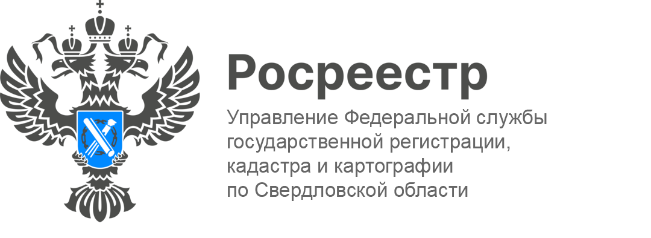 ПРЕСС-РЕЛИЗВ июне три горячих линии проведет свердловский РосреестрВ июне сотрудники Управления Росреестра по Свердловской области проведут для свердловчан горячие линии по вопросам земли и недвижимости, в рамках которых граждане смогут обратиться к экспертам за правовой и консультационной помощью.Звонки будут приниматься с 14:00 до 17:00Темы горячих линий и номера телефонов, по которым можно будет обратиться в текущем месяце:14.06.2024 по вопросам государственного кадастрового учета объектов недвижимости:«дачная амнистия»;установление границ земельного участка;строительство в зоне с особыми условиями использования территории;о домах блокированной застройки и др.Телефон: 8(343) 375-98-7618.06.2024 по вопросам государственной земельного надзора:чем грозит использование земельного участка не по назначению;для чего проводить межевание земельного участка и куда сообщать о нарушениях земельного законодательства;каковы размеры штрафов;какие меры принимаются к нарушителю, вовремя не исполнившему предписание и др.Телефон: 8(343) 297-79-3725.06.2024 по вопросам порядка рассмотрения жалоб (обращений) на действия арбитражных управляющихТелефон: 8(343) 375-40-57Звоните, #РосреестрНаСвязиНапомним, в Управлении Росреестра также есть удобный способ обращения по личным вопросам - Яндекс форма.Ссылка: https://forms.yandex.ru/cloud/5e731ee59d2c1504bfddecdf/.Контакты для СМИ: Пресс-служба Управления Росреестра по Свердловской области +7 343 375 40 81  press66_rosreestr@mail.ruwww.rosreestr.gov.ru620062, г. Екатеринбург, ул. Генеральская, 6 а.